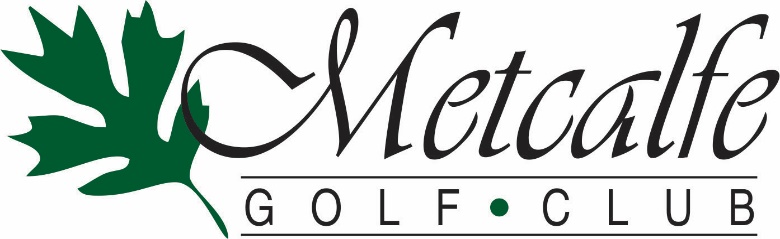 2018 BANQUET MENUThe METCALFE GOLF CLUB is home to HICKORIES, a full-service restaurant, which is the perfect venue to host your party or banquet. Hickories offers… Superb cuisine including our Famous Roast Beef “au Jus”Friendly country service in a relaxed atmosphereMain dining room with adjacent patio shaded by our 400-year-old Oak tree. Interlock deck covered by our banquet tent, which overlooks our nine-hole course’s 1st holePrivate meeting room with stone fireplaceFind out why our clients tell us over and over: “This is the best food we have ever had at a golf course”Here is What Organizers Say About Events at The Metcalfe Golf Club"I would like to express our deep appreciation for the gourmet appetizers, the excellent level of service provided by your super professional and friendly staff members at our celebration yesterday.  A great number of our guests told us how delicious the appetizers were and they were impressed by the variety offered."  "My golfers enjoyed themselves, as always -- they thought the golf was great and the food was excellent! Rob and his staff were as attentive and thoughtful as they've been every year.""Thanks to you and your team for a wonderful tournament! The weather cooperated and everyone had a great time on the course. The dinner was yummy as usual and a special thanks to the kitchen staff. We all had a great time!""Thank you notes have been coming in from our participants. They all say that the day was just great, the weather, the course, the staff and of course the food were all exceptional."Hickories Famous Roast Beef Buffet Slow-roasted AAA Roast Beef Marinated in our special blend of spices with Red Wine “au Jus”Penne Pasta in Sun-dried Tomato “Rose” Sauce Crisp Mixed Greens & Fresh Garden Vegetables with an array of DressingsMaple Sweetened Beet & Mandarin Salad in Basil-Raspberry VinaigretteSeafood Pasta SaladThe Chef’s Seasonal Salad SelectionHerb-Garlic Roasted PotatoesSteamed Seasonal Vegetables Fresh Baked RollsFantastic Assorted Dessert Table by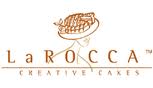 Coffee, Tea $30From the FieldsAAA 10oz Alberta Striploin Steak grilled to your liking right off our BBQHerb Roasted Medley or Bermuda Onions, Sweet Bell Peppers & Field MushroomsSlow-baked PEI Potatoes with all the fixings Crisp Mixed Greens & Fresh Garden Vegetables with an array of DressingsMaple Sweetened Beet & Mandarin Salad in Basil-Raspberry VinaigretteThe Chef’s Seasonal Salad SelectionFresh Baked RollsFantastic Assorted Dessert Table byCoffee, Tea $37All Prices Are Per Person - 13% HST & 10% Gratuity are not includedHickories Garlic Chicken & Pasta Dinner Char-grilled Chicken s/w Our House Garlic Dipping SaucePenne Pasta in Sun-dried Tomato “Rose” Sauce Crisp Mixed Greens & Fresh Garden Vegetables with an array of DressingsMaple Sweetened Beet & Mandarin Salad in Basil-Raspberry VinaigretteThe Chef’s Seasonal Salad SelectionHerb-Garlic Roasted PotatoesSteamed Seasonal VegetablesFresh Baked RollsFantastic Assorted Dessert Table byCoffee, Tea $24South Western BuffetIn-House Pulled Pork in Whiskey BBQ SauceMexican Shaved Beef mixed with Salsa, Sweet Bell Peppers & OnionFresh Sandwich BunsMexican Fried Red RiceRoasted Corn, Avocado & Black Bean Salad in Lime-Cilantro VinaigretteCreamy Sunset ColeslawCrisp Mixed Greens & Fresh Garden Vegetables with an array of DressingsCrisp Corn Tortilla ChipsFantastic Assorted Dessert Table byCoffee, Tea $24All Prices Are Per Person - 13% HST & 10% Gratuity are not includedHickories Backyard BBQPerfect for Lunch or a Light DinnerThe Grill: Choice of Our House Marinated Chicken Breast or Angus Beef PattieAssorted Condiments & ToppingsSpecially Seasoned Kettle Potato ChipsCrisp Mixed Greens & Fresh Garden Vegetables with an array of DressingsMaple Sweetened Beet & Mandarin Salad in Basil-Raspberry VinaigretteThe Chef’s Season Salad SelectionAssorted Dessert SquaresCoffee, Tea $17Pre-Tournament Lunch OptionsPre-Game Grill to Go Option #1Choice of Grilled Angus Burger or Italian Sausage$5Pre-Game Grill to Go Option #2Choice of Grilled Angus Burger or Italian SausageChoice of Non-Alcoholic Beverage & Chips$8.50Pre-Game Grill to Go Option #3Choice of Grilled Angus Burger or Italian SausageChoice of Domestic Tall Boy & Chips$12All Prices Are Per Person - 13% HST & 10% Gratuity are not includedHickories 3 Course Table Service Meals
Soup or Salad Choice Of:Mixed Greens & Crisp Vegetables with our House Garlic Dressing(upgrade to Caesar Salad for $2)or Our Chef’s Soup CreationEntrees Choice Of:Char-grilled 8oz Alberta AAA Striploin (upgrade to 10oz $3)Slow-baked P.E.I. PotatoSeasonal Vegetables 
orChicken “Sentier”Prosciutto wrapped Breast of Chicken, Maple-Whiskey Butter SauceHerb-Garlic Roasted PotatoSeasonal VegetablesorHickories Atlantic Salmon FiletBaby Shrimp, Lemon-Dill Hollandaise Sauce & Salted Leek FrizzlesParmesan Risotto Seasonal VegetablesDessert Choice Of:Smooth Chocolate Truffle Cake with Raspberry CoulisorOld Fashioned Carrot Cake with Cream Cheese Icing orDecadent Pecan Pie with Caramel Sauce$34Table Service Meals for groups of 12 or more
1 Soup or Salad, 1 Entrée & 1 Dessert must be chosen for the entire groupAll Prices Are Per Person - 13% HST & 10% Gratuity are not includedBreakfast OptionsContinental BreakfastFreshly Baked Croissants & Mixed Muffins Juice, Coffee & Tea$9.95 Buffet BreakfastFarm Fresh Scrambled EggsHand-cut Home-fries Applewood Bacon & Breakfast SausagesFreshly Baked CroissantsCoffee & Tea$12.95 Brunch Buffet – Minimum 40 peopleFarm Fresh Scrambled Eggs Hand-cut Home-friesApplewood Bacon & Breakfast Sausages Freshly Baked CroissantsCrisp Mixed Greens & Fresh Garden Vegetables with an array of DressingsMaple Sweetened Beet & Mandarin Salad in Basil-Raspberry VinaigretteSteamed Seasonal VegetablesCarved Leg of HamAssorted Desserts SquaresCoffee & Tea$24Add a Fruit Platter $3 per person Add French Toast to Any Breakfast $2 per personAll Prices Are Per Person - 13% HST & 10% Gratuity are not includedAdd Some Appetizers to your PackageHOT APPETIZERS (served by the dozen, minimum 2 dozen)Beef Meatballs tossed in Parmesan Cheese, Sweet Teriyaki Sauce		$ 15.00Tomato Bruschetta with Greek Feta Cheese                                              $ 15.00House-brined Chicken Wings, Dipping Sauces & Ranch Dip             	$ 15.00Beef Kafta Skewers, Tzatziki Dip	                                                    	$ 18.00Golden Chicken Nuggets, Plum Sauce			                             	$ 18.00Oriental Egg Roll Bits, Plum Sauce				                  	$ 18.00Baked Italian Sausage wrapped in Puff Pastry, Maple-Mustard Dip       	$ 18.00Breaded Tiger Shrimp, Vodka Cocktail Sauce		                  		$ 24.00Applewood Bacon Wrapped Scallops, Vodka Cocktail Sauce			$ 24.00COLD APPETIZERS(served by the dozen, minimum 2 dozen)Herbed Cream Cheese & Cucumber Rounds                                           	$ 12.00Ham & Cheddar Cheese Bits							$ 12.00Prosciutto Wrapped Melon		                                                           	$ 18.00Caprese-Baby Bocconcini & Cherry Tomatoes, Basil Pesto Dip		$ 18.00Cold Water Smoked Salmon on Rye 						$ 18.00Baby Shrimp Salad on Rye							$ 18.00COCKTAIL PLATTERS(Serves 25 people if added to a meal) 
(Additional quantities is recommended if being served without a meal)Crisp Garden Vegetables, Lemon Ranch Dip					$ 49.95Mixed Canadian Cheeses & Crackers						$ 89.95Sandwich Wedges including Tuna, Salmon, Roast Beef, Egg, Ham…	$ 85.95Seasonal Fruits, Sweetened Vanilla Sour Cream Dip				$ 79.95Assorted Olives, Marinated Vegetables & Pickles                                  	$ 39.95Sliced Cold Cut “Deli” Meats							$ 85.95We can recommend the appropriate quantities to have before your mealor on their own for a cocktail reception13% HST & 10% Gratuity are not included